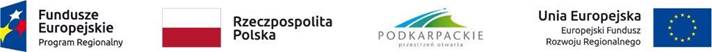 RPO.RC.20.002-PCI 76 "Badania nad technologią otrzymywania polimerów biodegradowalnych z udziałem wybranych makroinicjatorów  wielowodorotlenowych” (F3_76) , umowa nr 01/PRZ/1/DG/PCI/2019.OGŁOSZENIE O WYBORZE NAJKORZYSTNIEJSZEJ OFERTYPolitechnika RzeszowskaDział Logistyki i Zamówień Publicznych,Al. Powstańców Warszawy 12 ,35-959 Rzeszów, woj. podkarpackie,tel. (017)017 7432175, fax (017)7432175,niniejszym informuje o wyniku postępowania na Dostawa kolumn chromatograficznych, dostawa odczynników chemicznych.Streszczenie oceny i porównania złożonych ofertRzeszów dnia: 2020-05-06Zadanie nr: 1Wybrano ofertę:Perlan Technologies Polska sp. z o.o.02-785 WarszawaPuławska    303Cena oferty - 17 081.75 złZadanie nr: 2Wybrano ofertę:VWR International Sp. z o.o.  Biuro Handlowe Kraków Siedziba Limbowa 5 Gdańsk 80-17530-434 KrakówOwocowa    6Cena oferty - 3 378.49 złVWR International Sp. z o.o.  Biuro Handlowe Kraków Siedziba Limbowa 5 Gdańsk 80-175Uzasadnienie wyboru:Oferta spełnia wymagania Zamawiającego.Perlan Technologies Polska sp. z o.o.Uzasadnienie wyboru:Oferta spełnia wymagania Zamawiającego.Nr ofertyFirma (nazwa) lub nazwisko oraz
adres wykonawcyCena oferty nettoCena oferty bruttoUwagi1POLYGEN sp. z o.o.Górnych Wałów 46/144-100 Gliwice  18 020,0022 164.60 złZad.12AB Chem Agnieszka BuslerJanowicza 1910-686 Olsztyn  17 778,0021 866.94 złZad. 13Element Urszula BryjaProf L. Chmaja 435-021 Rzeszów  4 316,595 309.41 złZad.24VWR International Sp. z o.o.  Biuro Handlowe Kraków Siedziba Limbowa 5 Gdańsk 80-175Owocowa 630-434 Kraków  2 746,743 378.49 złZad.25ALCHEM Grupa sp. z o.o. o/RzeszówBoya Żeleńskiego 25b35-959 Rzeszów  2 995,003 683.85 złZad.25ALCHEM Grupa sp. z o.o. o/RzeszówBoya Żeleńskiego 25b35-959 Rzeszów  20 700,0025 461.00 złZad.16Perlan Technologies Polska sp. z o.o.Puławska 30302-785 Warszawa  13 887,6017 081.75 złZad.1